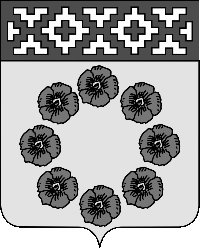 РАСПОРЯЖЕНИЕАдминистрации  Пестяковского муниципального  районаИвановской области« 25 » декабря  2020 г.  № 238   	                                                      пос. Пестяки «Об утверждении  плана  контрольных мероприятий  по осуществлению  внутреннего муниципального финансового контроля  на  2021 год»	В соответствии с Федеральным законом от  года  № 131- ФЗ «Об общих принципах организации местного самоуправления в Российской Федерации», постановлением Правительства Российской Федерации от              27 февраля 2020 года № 208 «Федеральный стандарт внутреннего государственного (муниципального) финансового контроля «Планирование проверок, ревизий и обследований», Положением об отделе муниципального контроля, утвержденным постановлением Администрации  Пестяковского  муниципального  района  от     года  № 56, руководствуясь Уставом  Пестяковского муниципального района и в целях усиления контроля за соблюдением финансовой дисциплины, правильным и целевым расходованием бюджетных средств:	1. Утвердить план контрольных мероприятий по осуществлению внутреннего муниципального финансового контроля на 2021 год согласно приложению.           2. Контроль за исполнением настоящего распоряжения возложить на Отдел муниципального контроля Администрации Пестяковского муниципального района.	3.  Разместить        настоящее      распоряжение     на   официальном  сайте Пестяковского муниципального района.	4. Настоящее распоряжение вступает в силу с момента его принятия.ГлаваПестяковского муниципального района                                         А.В.  Мановский                Приложение                                                                                       к распоряжению Администрации    Пестяковского муниципального района                                                от « 25» декабря   2020 года № 238  План контрольных мероприятий по осуществлению внутреннего муниципального  финансового контроля  на 2021 год№п/п Наименование объекта контрольного мероприятияВид  контрольного мероприятия   Тема контрольного          мероприятия     Проверяемый            период  Срок проведения контрольного мероприятия1Муниципальное казенное общеобразовательное учреждение Нижнеландеховская основная школаПроверкаПроверка правомерности, эффективности и целевого использования средств районного бюджета        2019 год        2020 год2 квартал  2021 года2Муниципальное казенное общеобразовательное учреждение Филятская основная школаПроверкаПроверка правомерности, эффективности и целевого использования средств районного бюджета2019 год2020 год3 квартал  2021 года3Беклемищенская муниципальная начальная образовательная школа-садПроверкаПроверка правомерности, эффективности и целевого использования средств районного бюджета2019 год2020 год4 квартал  2021 года